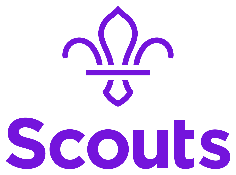                                  Scout Group Role description for Beaver Scout Leader Name: 		 		 	Outline: Manage and lead the Colony. In particular the planning and delivery of the Balanced Programme with the support of the Colony leadership team. Some of the tasks of the Beaver Scout Leader may be delegated to others in the Colony leadership team.Responsible to: Group Scout Leader.Responsible for: Young Leaders working in the Colony.Main Contacts: Beaver Scouts, parents/carers, other volunteers in the Beaver Colony, volunteers in the Cub Pack and Scout Troop, Group Scout Leader, Assistant District and County Commissioners (Beaver Scouts), Young Leaders, Group Executive Committee members.Appointment requirements: To successfully complete the appointment process (including acceptable DBS disclosure and acceptance of The Scout Association's policies). Complete Getting Started training requirements within 5 months of appointment. Complete Wood Badge training within three years of appointment as well as ongoing safeguarding and safety training. Signed and dated (Volunteer)Signed and dated (GSL)